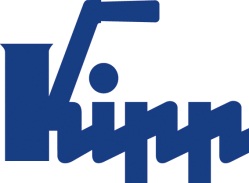 Пресс-релиз 	Зульц-на-Неккаре, апрель 2017Быстрое соединениеСоединение новых стопорных шариковых штифтов KIPP по простому принципуАссортимент продукции HEINRICH KIPP WERK пополнился новыми стопорными шариковыми штифтами. Они легко соединяют или фиксируют две детали или заготовки нажатием кнопки. Специальные модели из нержавеющей стали отвечают самым строгим требованиям.Стопорные шариковые штифты KIPP представляют собой функциональные детали, которые работают по простому и известному принципу. Сначала необходимо нажать кнопку на верхней части штифта. Это приводит к разблокировке и втягиванию шариков, которые находятся в нижней части. Стопорный шариковый штифт задвигается в предусмотренное отверстие, затем необходимо отпустить кнопку. Шарики выходят из отверстия и создают блокировку за счет натяжения. Случайное ослабление штифта вследствие вибраций или других внешних воздействий исключено. По умолчанию KIPP поставляет стопорные шариковые штифты с T-образными, L-образными и грибковыми ручками из черного термопласта и элементами из нержавеющей стали диаметром 5–16 мм и длиной 10–80 мм. У них имеется небольшое отверстие, на котором при необходимости можно закрепить стопорный трос. Кроме того, ассортимент также включает в себя штифты из прочной закаленной нержавеющей стали, которая выдерживает высокие нагрузки. Эти штифты применяются в пищевой и химической промышленности, в авиации и космонавтике. Практичные кольцевые ручки этих стопорных шариковых штифтов от KIPP также могут быть оснащены стопорным тросом.Количество знаков с учетом пробелов:Заголовок:	70 знаковПодзаголовок:	18 знаковТекст:	1 396 знаковВсего:	1 484 знаковHEINRICH KIPP WERK KGБорис Королев, экспортHeubergstraße 272172 Sulz am Neckar, ГерманияТелефон: +49 7454 793-7949E-Mail: boris.korolev@kipp.com Дополнительная информация и фотографии для прессыСм. www.kippcom.ru, регион: Германия, рубрика: новости/прессаФотография	Авторские права на иллюстрацию: при публикации в отраслевых средствах массовой информации лицензирование и выплата гонорара не требуются. Пожалуйста, указывайте первоначальный источник информации. Стопорные пальцы шариковые с Т-ручкой. Фотография: KIPP 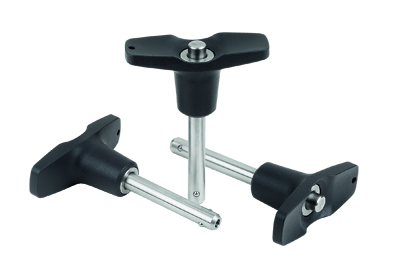 KIPP-Стопорные пальцы шариковые с Т-ручкой- K 0792.jpgСтопорные пальцы шариковые самостопорящиеся. Фотография: KIPP 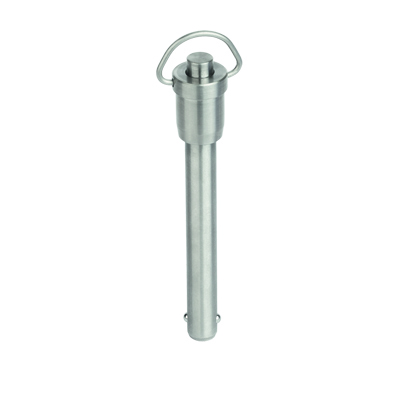 KIPP-Стопорные пальцы шариковые самостопорящиеся, с круглой ручкой, из нержавеющей стали-K 0746.jpg